Colegio Emilia Riquelme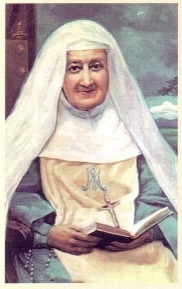 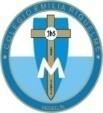 Tecnología e informáticaGrado: 8Gracias por su apoyo.Un saludo enorme y Dios los guarde.Nuestras clases en el horario normal los martes de 8:00 a 9:00 am. Y jueves de 1:00 a 2:00Pm.(Los correos por si se presentan inquietudes). Correo: protecnologia11@gmail.com.Esta clase será virtual por zoom a las 8:00 am. Más adelante les comparto el enlace.Fecha 25 de AGOSTO de 2020Saludo: REFLEXION.Tema: Páginas web.LISTA DE PAGINAS WEB POPULARES.GOOGLE.FACEBOOK.YOUTUBE.BAIDU.YAHOO.AMAZON.WIKIPEDIA.En la clase se darán las indicaciones del trabajo.Fecha 27 de AGOSTO de 2020Tema: Página web icono.Buscar los diferentes iconos de la página que elegiste. Hacer un collage que se compartirá la próxima clase.No se envía evidencia al class.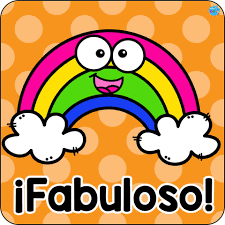 